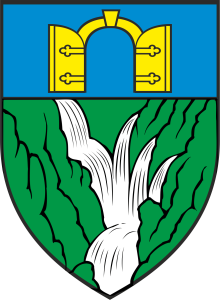                      REPUBLIKA HRVATSKA          SPLITSKO-DALMATINSKA ŽUPANIJA                       OPĆINA  ZADVARJE                           Općinsko  vijećeKlasa : 021-01/21-01/02UrBroj:2155/04-04-21- 02/10Zadvarje ,04.08.2021.                     Temeljem članka 15.st.1. točka 3.Poslovnika Općinskog vijeće Općine Zadvarje („Službeni glasnik“ Općine Zadvarje broj 02/10.) , na 2. sjednici Općinskog vijeća održanoj 04.08.2021. , donosi se ODLUKAo davanju suglasnosti za kandidiranje projekta vatrogasnog doma općine Zadvarje u okviru mjere 7.4.1I.Daje se suglasnost za kandidiranje projekta vatrogasnog doma općine Zadvarje u okviru mjere  7.4.1II.Ova odluka stupa na snagu  danom donošenja i objaviti će se u Službenom glasniku Općine Zadvarje .                                                                                       Predsjednik                                                                                    Toni   Popović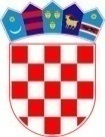                      REPUBLIKA HRVATSKA          SPLITSKO-DALMATINSKA ŽUPANIJA                       OPĆINA  ZADVARJE                           Općinsko  vijećeKlasa : 021-01/21-01/02UrBroj:2155/04-04-21- 02/01Zadvarje ,04.08.2021.                     Temeljem članka 15.st.1. točka 3.Poslovnika Općinskog vijeće Općine Zadvarje („Službeni glasnik“ Općine Zadvarje broj 02/10.) , na 2. sjednici Općinskog vijeća održanoj 04.08.2021. , donosi se ODLUKAo usvajanju zapisnika sa konstituirajuće sjednice općinskog vijećaI.Usvaja se zapisnik sa konstituirajuće sjednice općinskog vijeća održane dana 07.6.2021                                                          II.Ova odluka stupa na snagu  danom donošenja i objaviti će se u Službenom glasniku Općine Zadvarje .                                                                                       Predsjednik                                                                                    Toni   Popović                     REPUBLIKA HRVATSKA          SPLITSKO-DALMATINSKA ŽUPANIJA                       OPĆINA  ZADVARJE                           Općinsko  vijećeKlasa : 021-01/21-01/02UrBroj:2155/04-04-21- 02/02Zadvarje ,04.08.2021.                     Temeljem članka 15.st.1. točka 3.Poslovnika Općinskog vijeće Općine Zadvarje („Službeni glasnik“ Općine Zadvarje broj 02/10.) , na 2. sjednici Općinskog vijeća održanoj 04.08.2021. , donosi se                                                RJEŠENJE    o imenovanju Komisije za Statut i Poslovnik i normativnu djelatnost                                                          IImenuje  se Komisija za Statut i Poslovnik i normativnu djelatnost                                                          IIU  Komisiju za Statut i Poslovnik i normativnu djelatnost Općinskog vijeća Općine Zadvarje  imenuju se :                                           Toni Popović , predsjednik                                         Anamarija Krnić član                                          Antonija Čizmić, član                                                           IIIZadaci  Komisije za Statut i Poslovnik i normativnu djelatnost Općinskog vijeća Općine Zadvarje - predlaže Statut Općine i Poslovnik Općinskog vijeća , predlaže  pokretanje postupka za izmjenu Statuta Općine Zadvarje odnosno Poslovnika Općinskog vijeća ,razmatra prijedloge  odluka i dugih općih akata  koje donosi Općinsko vijeće u pogledu njihove usklađenosti s Ustavom i pravnim sustavom, te u pogledu  njihove pravne obrade i o tome daje  mišljenje i prijedloge Općinskom vijeću , obavlja i druge poslove određene Statutom Općine Zadvarje .                                                            IVOvo Rješenje stupa na snagu  danom donošenja i objaviti će se u Službenom glasniku Općine Zadvarje .                                                                                       Predsjednik                                                                                    Toni   Popović                     REPUBLIKA HRVATSKA          SPLITSKO-DALMATINSKA ŽUPANIJA                       OPĆINA  ZADVARJE                           Općinsko  vijećeKlasa : 021-01/21-01/02UrBroj:2155/04-04-21- 02/02Zadvarje ,04.08.2021.                     Temeljem članka 15.st.1. točka 3.Poslovnika Općinskog vijeće Općine Zadvarje („Službeni glasnik“ Općine Zadvarje broj 02/10.) , na 2. sjednici Općinskog vijeća održanoj 04.08.2021. , donosi se                                                RJEŠENJE    o imenovanju Komisije za Statut i Poslovnik i normativnu djelatnost                                                          IImenuje  se Komisija za Statut i Poslovnik i normativnu djelatnost                                                          IIU  Komisiju za Statut i Poslovnik i normativnu djelatnost Općinskog vijeća Općine Zadvarje  imenuju se :                                           Toni Popović , predsjednik                                         Anamarija Krnić član                                          Antonija Čizmić, član                                                           IIIZadaci  Komisije za Statut i Poslovnik i normativnu djelatnost Općinskog vijeća Općine Zadvarje - predlaže Statut Općine i Poslovnik Općinskog vijeća , predlaže  pokretanje postupka za izmjenu Statuta Općine Zadvarje odnosno Poslovnika Općinskog vijeća ,razmatra prijedloge  odluka i dugih općih akata  koje donosi Općinsko vijeće u pogledu njihove usklađenosti s Ustavom i pravnim sustavom, te u pogledu  njihove pravne obrade i o tome daje  mišljenje i prijedloge Općinskom vijeću , obavlja i druge poslove određene Statutom Općine Zadvarje .                                                            IVOvo Rješenje stupa na snagu  danom donošenja i objaviti će se u Službenom glasniku Općine Zadvarje .                                                                                       Predsjednik                                                                                    Toni   Popović                     REPUBLIKA HRVATSKA          SPLITSKO-DALMATINSKA ŽUPANIJA                       OPĆINA  ZADVARJE                           Općinsko  vijećeKlasa : 021-01/21-01/02UrBroj:2155/04-04-21- 02/04Zadvarje ,04.08.2021.                     Temeljem članka 15.st.2. Poslovnika Općinskog vijeće Općine Zadvarje („Službeni glasnik“ Općine Zadvarje broj 02/10.) , na 2. sjednici Općinskog vijeća održanoj 04.08.2021 , donosi se RJEŠENJEo osnivanju i imenovanju Povjerenstva za popis  imovine Općine ZadvarjeIOsniva se Povjerenstvo za popis imovine Općine Zadvarje .IIU Povjerenstvo za popis imovine  Općinskog vijeća Općine Zadvarje  imenuju se :                                           Toni Popović , predsjednik                                         Mate Popović, član                                         Ivan Bajić, članIIIZadaci  Povjerenstva za popis imovine Općine Zadvarje su da napravi sveobuhvatni popis imovine :dugotrajne i kratkotrajne nepokretne i pokretne imovine , nematerijalne imovine, potraživanja i obveza   Općine Zadvarje te da se o imovinskom statusu  na dan 31.12.2021. godine  izvijesti Općinsko vijeće do 15.veljače 2022.  godine  .IVOvo Rješenje stupa na snagu  danom donošenja i objaviti će se u Službenom glasniku Općine Zadvarje .                                                                                       Predsjednik  Toni   PopovićNa temelju članka 86. stavka 3. Zakona o prostornom uređenju („Narodne novine”, broj 153/13, 65/17,114/18, 39/19 i 98/19) i članka 31. Statuta Općine  Zadvarje („Službeni glasnik općine  Zadvarje“ 3/09,2/13),Općinsko vijeće Općine Zadvarje na 2 sjednici održanoj 04.08. 2021. godine donosiISPRAVAK POVRŠINAu Odluci o donošenju izmjena i dopuna Urbanističkog plana uređenja  gospodarske zone Zadvarje  - III  I.U članku 7. Odluke o donošenju izmjena i dopuna Urbanističkog plana uređenja  gospodarske zone Zadvarje  - III  (Službeni glasnik Općine Zadvarje“, br. 10/19) koji se odnosi na članak 12. u tablici 2.  površina građevne čestice br. 8. od 805 m2 mijenja se u 815 m2,  a površina građevne čestice br. 15-16. od 3137 m2 mijenja se u 3249 m2.II.Ove promjene površine nastale su kao rezultata stvarne geodetske izmjere na terenu.III.Ovaj Ispravak objaviti će se u „Službenom glasniku općine Zadvarje”KLASA:021-01/21-01/02URBROJ:2155/04-01-21-10PREDSJEDNIK OPĆINSKOG VIJEĆA								Toni Popović